Lauren SoentgenNovember 26, 2017			       Flash Research Paper Four- WordPress	Our company would earn a 3-year net benefit of $2,451,000 by implementing WordPress. WordPress is an open source content management system that provides pre-made widgets, themes, and website layouts, allowing users to efficiently create websites. The efficiency of WordPress would let us reduce the headcount of our developers from 12 people to 5. 	WordPress is an open sourced platform that would allow us to create and manage a website more efficiently. WordPress comes with predesigned and programmed widgets, themes and plugins, allowing users to efficiently customize websites. These predesigned components allow users to create websites in the fraction of the time that it would take to write the code from scratch. Implementing WordPress would increase in efficiency by 77.8% for our web developers, allowing us to decrease our headcount of developers from 12 to 5. 	Implementing WordPress would have a 3-year cost of $174,000 which comes from the purchasing of the hardware and system software, a maintenance agreement and the cost of training two developers to use WordPress. There is a 3-year total benefit of $2,625,000 because of our decreased headcount, which translates to a decrease in salaries to be paid. We would earn a 3-year net benefit of $2,451,000. Works Cited“10 Benefits of Using WordPress to Power Your Company's Website.” Aspire Internet Design, 26 Sept. 2017, aspireinternetdesign.com/web-design/10-benefits-of-using-wordpress-to-power-your-business-website/.“Why You Should Use WordPress?” WPBeginner, 7 June 2015, www.wpbeginner.com/why-you-should-use-wordpress/.Wolfe, Lahle. “Learn About the Five Key Benefits of Using WordPress for Your Website.” The Balance, 17 July 2017, www.thebalance.com/five-key-benefits-of-using-wordpress-for-your-website-3515362.“WordPress.org.” WordPress, wordpress.org/about/features/.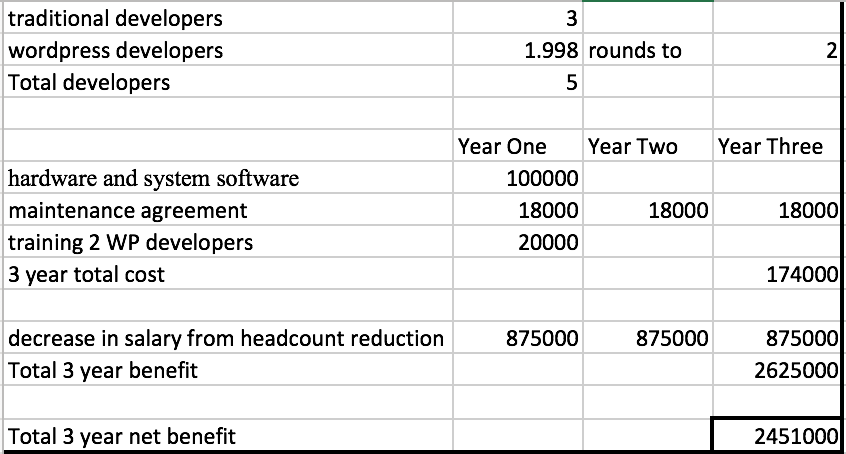 